ELECTRONIC SUPPORTING INFORMATIONBreathable Iron-based MIL–88 Framework as Dyes Adsorbent in Aqueous SolutionDita A. Nurani 1,2, Nabila Anisa 1,2,†, Irena Khatrin 1,2,†, Yasmine 1,2, Grandprix T. M. Kadja 3,4,5, Yuni K. Krisnandi 1,2,*1	Department of Chemistry, Faculty of Mathematics and Natural Science, Universitas Indonesia, Depok 16424, Indonesia; d.arifa@sci.ui.ac.id (D.A.N); nabilaanisaa30@gmail.com (N.A.); irena.khatrin@sci.ui.ac.id (I.K.); yasaine.general@gmail.com (Y.); yuni.krisnandi@sci.ui.ac.id (Y.K.K.)2	Solid Inorganic Framework Laboratory, Department of Chemistry, Faculty of Mathematics and Natural Science, Universitas Indonesia, Depok 16424, Indonesia3	Division of Inorganic and Physical Chemistry, Faculty of Mathematics and Natural Sciences, Institut Teknologi Bandung, Jalan Ganesha No. 10, Bandung 40132, Indonesia4	Center for Catalysis and Reaction Engineering, Institut Teknologi Bandung, Jalan Ganesha No. 10, Bandung 40132, Indonesia5	Research Center for Nanosciences and Nanotechnology, Institut Teknologi Bandung, Jalan Ganesha No. 10, Bandung 40132, Indonesia†	Both students share an equal amount of work*	Correspondence: yuni.krisnandi@sci.ui.ac.id; Tel.: +62 812-1856-7060S1. Rietveld refinement on the XRD pattern of MIL-88B(Fe)(a) 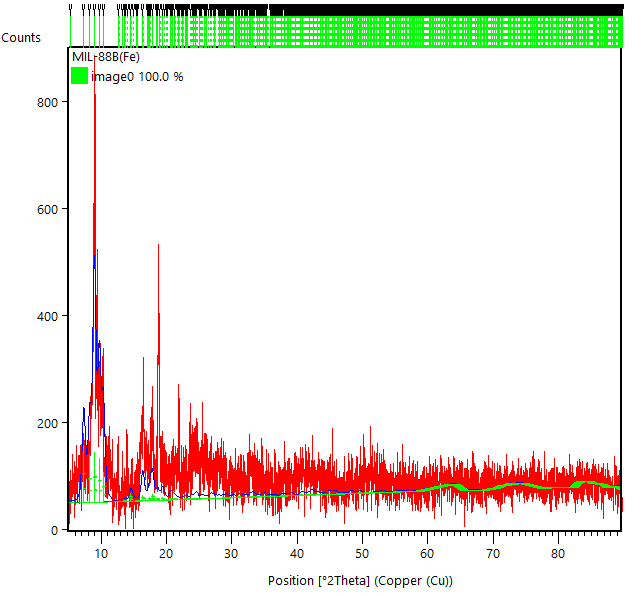 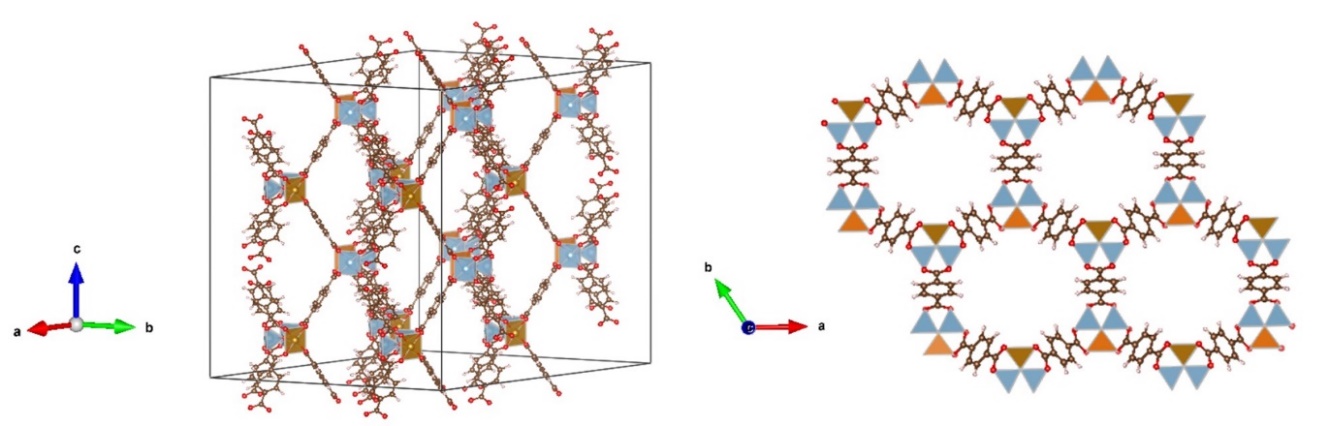 (b) Figure S1. (a) Rietveld refinement on the XRD pattern of MIL-88B(Fe) based on the triclinic structure with P-1 space group, and (b) Predicted crystal structure of MIL-88B(Fe), with goodness of fit (defined by G = χ2) is found at 1.068.S2. EDX Spectrum of MIL-88B(Fe)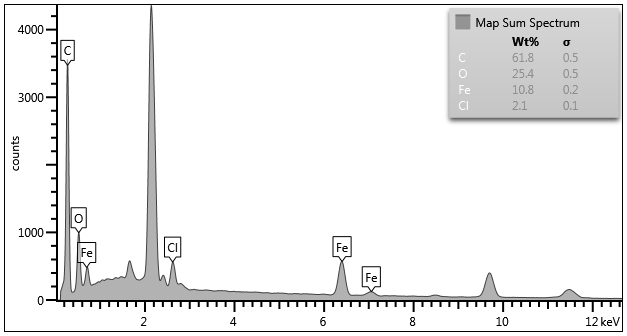 Figure S2. EDX spectrum of MIL-88B(Fe) polycrystalline crystals.S3. N2 physisorption Graphs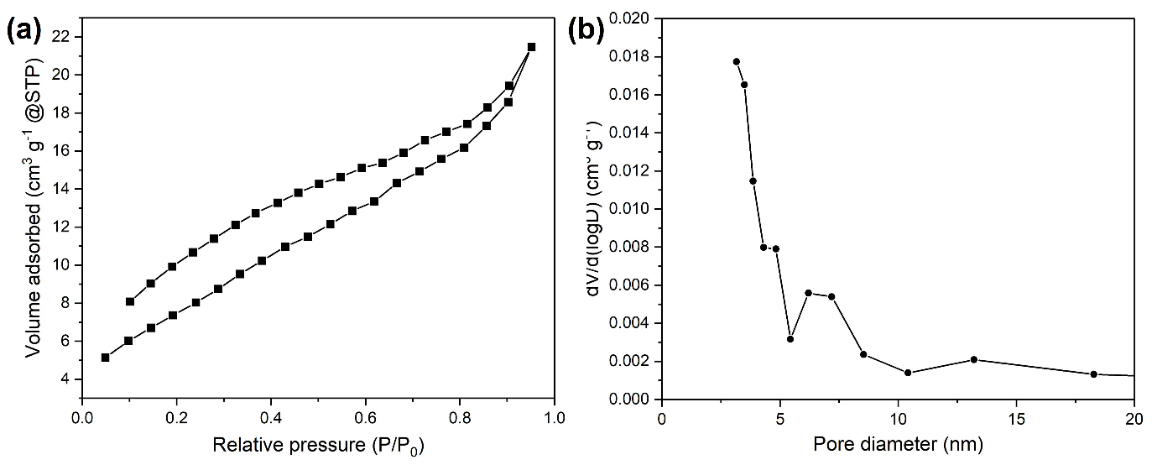 Figure S3. N2 physisorption (a) adsorption-desorption isotherm and (b) pore size distribution of MIL-88B(Fe).